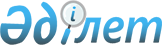 Об установлении категорий автостоянок (паркингов) и размеров базовых ставок налога на земли выделенные под автостоянки (паркинги)
					
			Утративший силу
			
			
		
					Решение Катон-Карагайского районного маслихата Восточно-Казахстанской области от 30 сентября 2011 года N 31/281-IV. Зарегистрировано управлением юстиции Катон-Карагайского района Департамента юстиции Восточно-Казахстанской области 20 октября 2011 года за N 5-13-95. Утратило силу - решением Катон-Карагайского районного маслихата Восточно-Казахстанской области от 13 апреля 2018 года № 17/159-VI
      Утратило силу – решением Катон-Карагайского районного маслихата Восточно-Казахстанской области от 13 апреля 2018 года № 17/159-VI (вводится в действие по истечении десяти календарных дней после дня его первого официального опубликования).

      Примечание РЦПИ.

      В тексте сохранена авторская орфография и пунктуация.

      Сноска. Заголовок в редакции решения Катон-Карагайского районного маслихата Восточно-Казахстанской области от 17.04.2014 № 22/155-V (вводится в действие по истечении десяти календарных дней после дня его первого официального опубликования).
      В соответствии со статьями 381, 386 Кодекса Республики Казахстан "О налогах и других обязательных платежах в бюджет" (Налоговый кодекс) и статьей 6 Закона Республики Казахстан "О местном государственном управлении и самоуправлении в Республике Казахстан" Катон-Карагайский районный маслихат РЕШИЛ:
      1. Установить категории автостоянок (паркингов) согласно приложению 1.
      2. Установить увеличенные, в зависимости от категории автостоянок, размеры базовых ставок на земли, выделенные под автостоянки (паркинги), подлежащие налогообложению по базовым ставкам на земли населенных пунктов, за исключением земель, занятых жилищным фондом, в том числе строениями и сооружениями при нем, согласно приложению 2.
      3. Определить село Улкен Нарын близлежащим населенным пунктом, базовые ставки на земли которого будут применяться при исчислении налога на земли других категории, выделенные под автостоянки (паркинги).
      4. Настоящее решение вводится в действие по истечении десяти календарных дней после дня его официального опубликования. Категории автостоянок (паркингов) Размеры базовых ставок земельного налога автостоянок
(паркингов) в зависимости от категории
					© 2012. РГП на ПХВ «Институт законодательства и правовой информации Республики Казахстан» Министерства юстиции Республики Казахстан
				
Председатель сессии
А. Байгонысов
Секретарь районного маслихата
Д. БралиновПриложение 1 к решению
районного маслихата N 31/281-IV
от 30 сентября 2011 года
№
Виды автостоянок
Категории
1
Надземные автостоянки (паркинги) закрытого типа, надземные автостоянки (паркинги) открытого типа
1 категория
2
Автостоянки (паркинги), пристраиваемые к зданиям другого назначения, автостоянки (паркинги), встроенные в здания другого назначения
2 категория
3
Автостоянки (паркинги), расположенные под зданиями в подземных, подвальных, цокольных или в нижних надземных этажах
3 категорияПриложение 2 к решению
районного маслихата N 31/281-IV
от 30 сентября 2011 года
№
Категории автостоянок
Ставки
1
1 категория
в 10 раз
2
2 категория
в 9 раз
3
3 категория
в 8 раз